 GHALIA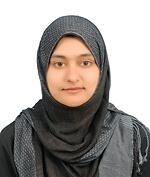 Email: ghalia.300363@2freemail.com Career Objective:Seeking for a position where I can enhance my intellectual expertise, with my lively and energetic attitude for the success of organization.  Academic Credentials:Summary:Biotechnologist with substantial laboratory experience, particularly in the field of genomics and phylogenetics. Teaching experience of 4 years as a biologist along with handling science laboratory. Versatile, creative and efficient in project management.Career Profile:Work Experience:May 2015-February 2016Govt. girls High School, Jassar.  Job Title: SSE Biology  Job Role:Biology, Chemistry and English teacherLesson Plan makingActivity based teachingScience Laboratory In chargeOffice work and IT lab maintenanceJune 2012-July 2015Scholars Science Academy, Lahore.       Job Role:Biology TeacherPreparation of quizzes and tests along with full book revision which ensured 100% result. September 2014- August 2015Institute of Biochemistry and Biotechnology, Punjab University, Lahore  Job Title: Research Student          Structural and phylogenetic analysis of phosphodiesterase enzyme PDE6A (Thesis Project).                                 Objectives:Study the evolution of PDE6A protein among 46 selected species through phylogenetic analysis using MEGA.Predict structural annotations e.g. the presence of loops, β-turns, β-strands and α-helix in the alignment using Jalview editor.Build a model of PDE6A using MODELLER for structure based drug designing.July 2012- April 2013Centre of Excellence in Molecular Biology, Lahore      Responsibilities:Collection of Blood samples from the patients of RP by hospital visits.DNA ExtractionPCRLinkage AnalysisJune 2011-July 2011   Chughtais Lahore LabTechnical Expertise and Projects:DNA Extraction and DNA Quantification (Gel Electrophoresis)Polymerase Chain Reaction (PCR)Linkage AnalysisSynthesis, conjugation and characterization of magnetic nanoparticles.Synthesis and estimation of antimicrobial activity of silver nanoparticles.Primer designing and transformation techniquesComputer Skills:Awards:Awarded with Merit Scholarship worth Rs12,000 in MS Awarded with Merit Laptop under Chief Minister Punjab Youth Initiative Scheme in 2012 Workshops and courses:Core Strengths:Excellent management skillsGood speaking, reading and writing skillsLeadership QualitiesInspirational and persuasiveStrategic planning skillsFocused, decisive and ethicalPersonal Details:2013-2015MS Biotechnology, Institute of Biochemistry and Biotechnology, Punjab University, Lahore. (CGPA 3.45/4)2009-2013B.Sc. (Hons) Biotechnology, Kinnaird College for Women, Lahore. (CGPA 3.47/4)2007-2009F.Sc. (Pre-medical) with first division (A grade)2005-2007Matric (Science) with first division (A⁺ grade)Govt. girls High School, Jassar.SSE BiologyMay 2015-February 2016 (9 Months)Scholars Science Academy, Lahore.Biology Teacher (Part-time)June 2012-July 2015(3 Years)Institute of Biochemistry and Biotechnology, PU, Lahore.Research StudentSeptember 2014- August 2015(1 Year)Centre of Excellence in Molecular Biology, LahoreResearch InternJuly 2012- April 2013(10 Months)Chughtais Lahore LabLab internJune 2011- July 2011(6 weeks)  Job Title: Biology Teacher (Part-time)                  Job Title: Research Intern   Screening of Autosomal Recessive Gene Loci in Pakistani Families With Progressive Night Blindness                                                           Job Title: Lab internWorked on rotation in the following departmentsBio-chemistryMolecular BiologyHematologyWorked on rotation in the following departmentsBio-chemistryMolecular BiologyHematologyMicrosoft WordMicrosoft Power pointMicrosoft ExcelMEGA 6  Jalview 2.8.2MODELLER 9.15PYMOL 1.7.4Biosafety training workshop for young scientistsJune 06, 2015ICGEB course on basic biotechnology techniquesMarch 07-09 , 2016Father’s Name:Shahid Iqbal ButtAge:	25Religion:IslamSex:FemaleMarital Status:Single